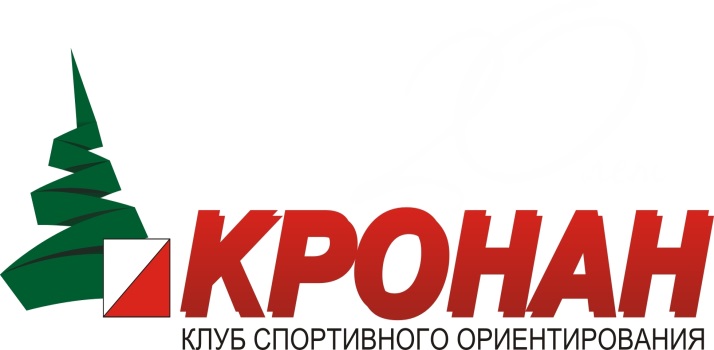 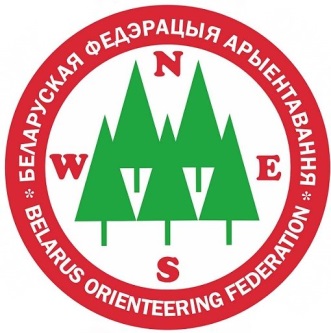 БЮЛЛЕТЕНЬ 1«ОТКРЫТЫЙ КУБОК ГОРОДА ГРОДНО – 2019»Этапы Кубка Белорусской федерации ориентирования11-14 апреля 2019 годаБелорусская федерация ориентирования, Гродненская областная федерация спортивного ориентирования, Гродненский городской исполнительный комитет, Гродненский государственный университет имени Янки Купалы и клуб спортивного ориентирования «Кронан» приглашают вас принять участие в традиционных лично-командных соревнованиях «Открытый Кубок г.Гродно– 2019» в городе Гродно, Республика Беларусь. Соревнования проводятся с 1977 года.		РЕГИОН СОРЕВНОВАНИЙ					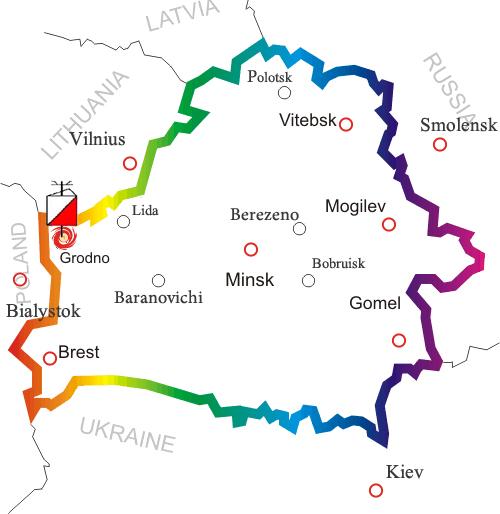 Город Гродно расположен на западе Беларуси. 265 км в западном направлении от г. Минска и 280 км в северном направлении от г. Бреста, 30 км от границы с Литовской Республикой и 20 км от границы с Республикой Польша.ЦЕНТР СОРЕВНОВАНИЙ / КОНТАКТЫЦентр соревнований:КСО «Кронан» БЛК, 3, г.Гродно, Республика Беларусь.Почтовый адрес для корреспонденции:230027, Республика Беларусь, г.Гродно, ул.Вовжецкого 47-1.Оргвопросы (русский, польский): Эдвард Ародь +37529 5889911,E-mail: arodz.ed@gmail.comСайт соревнований: kronan.byПРОГРАММАГРУППЫСоревнования проводятся по следующим группам на классической и спринтерской дистанции:М/Ж: 12, 14, 16Е, 16А, 18Е, 18А, 21E, 21А, 35, 45, 50, 55, 60, 65, 70, 80;Open 0 (маркированная трасса);Open 1 (технически сложная и короткая по длине дистанция);Open 2 (технически простая и короткая по длине дистанция);Эстафеты:М/Ж 12, 14, 16, 18, 21 (3-х этапные)М/Ж 35, 45, 55, 65 (2-х этапные)В случае малого количества участников в группе (менее 5) организаторы оставляют за собой право объединять группы.Состав команды не ограничен.КАРТЫЗАЯВКА / ФИНАНСИРОВАНИЕРасходы, связанные с организацией и проведением соревнований, несут организаторы. Расходы по участию команд в соревнованиях (проезд, размещение, питание, стартовый взнос) несут командирующие организации.Для заявки на соревнования необходимо заполнить форму для заявок, которая станет доступной на сайте kronan.by в феврале.СИСТЕМА ОТМЕТКИНа соревнованиях будет применяться электронная отметка SPORTIdent. Допускается участие с личными SI-чипами любой серии.Также возможна аренда чипа у организаторов.Стоимость аренды у организаторов составляет 2 рубля на все дни соревнований.GPS-ТРЕКИНГВо время соревнований в группах M/Ж21E будут использоваться GPS-трекеры. За прохождением дистанции данными спортсменами можно будет наблюдать в режиме реального времени в зоне размещения, а также онлайн по ссылке доступной на сайте соревнований.ПРОЖИВАНИЕМы можем забронировать для вас (при заявке до 01.04.19 г.):База отдыха «Дом рыбака» - www.grodno-hunting.byГостиница «Спорт» - www.cskneman.by/hotel/База отдыха «Купалинка» - www.beltur.by/?KupalinkaОбщежитие торгового колледжа (блочного типа)Спортивный зал школыПалаточный лагерь №1 – охраняемая территория, питьевая вода, душ, туалет, электричество, дрова, разрешены мангалы и плиткиСамостоятельно вы можете разместиться:Гостиницы города Гродно: belarushotels.by, hotel.by, booking.com.ПИТАНИЕРасходы по питанию несут сами участники соревнований.Возможна организация 3-х разового питания в столовой б/о «Купалинка» по предварительной заявке.ТРАНСПОРТСпортсмены могут использовать личный и общественный транспорт.Специальный транспорт организаторов будет предоставлен во все дни соревнований по предварительной заявке.ВИЗЫВсе иностранные участники имеют возможность приехать на соревнования без оформления визы. Дополнительная информация на сайте http://grodnovisafree.by/en/, а также по почте kronan@tut.byТак же все иностранные участники могут получить бесплатную визу на основании приглашения организаторов соревнований, при условии подачи заявки на получение визы не позднее, чем за 1 месяц до начала соревнований.Обращаться на e-mail: kronan@tut.bywww.belarus.by/en/travel/travel-visaswww.belarustourism.byПОДВЕДЕНИЕ ИТОГОВОбщекомандный результат определяется наибольшим количеством очков в трех видах программы.В эстафете результат команды определен суммой очков лучших 5 команд в любой группе.На классической и спринтерской дистанции – суммой очков лучших 10-ти участников команды в любой группе.В случае равенства очков предпочтение отдается команде, имеющей лучший результат в эстафете.Победители и призеры в личных соревнованиях и в эстафете награждаются дипломами, медалями и памятными призами.KRONAN.BY«ОТКРЫТЫЙ КУБОК ГОРОДА ГРОДНО – 2019»11.04.2019(четверг)1 День- Регистрация в центре соревнований.«ОТКРЫТЫЙ КУБОК ГОРОДА ГРОДНО – 2019»12.04.2019(пятница)2 День- Регистрация на арене соревнований.- Открытие соревнований «Открытый Кубок г. Гродно - 2019»- Эстафета«ОТКРЫТЫЙ КУБОК ГОРОДА ГРОДНО – 2019»13.04.2019(суббота)3 День- Классическая дистанция.«ОТКРЫТЫЙ КУБОК ГОРОДА ГРОДНО – 2019»14.04.2019(воскресенье)4 День-Спринт-Церемония награждения «Открытый Кубок г.Гродно- 2019»Эстафета12.04.2019 г.«Лососно»(Новая карта 2018г.)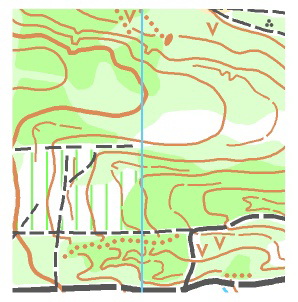 Автор: Усенко С.Классическая дистанция13.04.2019 г.«Санники»(Подготовлена 2017-2018гг.)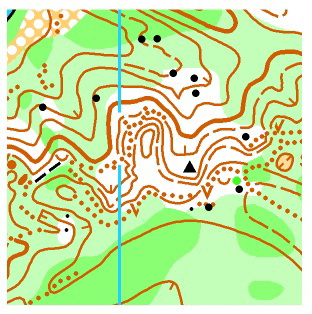 Автор: Ефименко А.Спринт14.04.2019 г.«Парк Жилибера»(Новая карта 2019г.)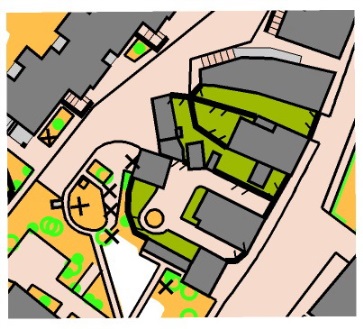 Автор: Логинов А.